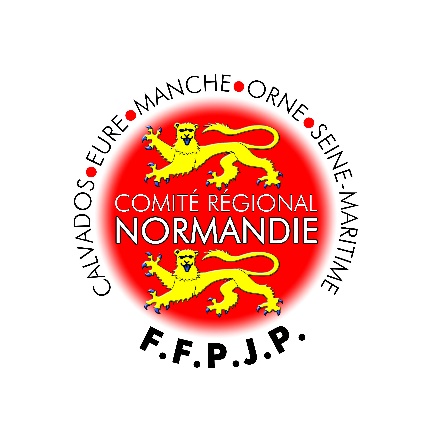 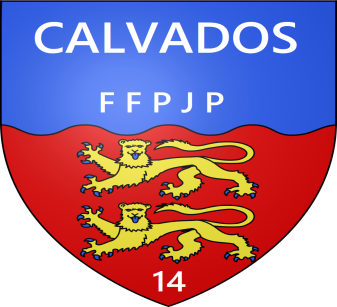 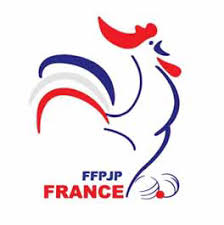 Fédération Française de Pétanque et Jeu ProvençalCOMITÉ DÉPARTEMENTAL DU CALVADOSMondeville , le 15 mars 2023Chères Présidentes, chers Présidents,Veuillez trouver ci-dessous le formulaire d’inscription pour la Coupe du Calvados Vétérans que vous devrez nous retourner pour le 4 avril dernier délai. Nouveauté cette année : chaque club - s’il le souhaite – pourra inscrire une deuxième équipe.SportivementLe CD14________________________________________________________________Inscriptions pour la Coupe du Calvados Vétérans 2023Le club de ……………………………………………N° d’affiliation ...............souhaite participer à la Coupe du Calvados Vétérans 2023.Il  souhaite :Inscrire une deuxième équipe dans la Coupe du Calvados.Ne pas inscrire une deuxième équipe dans la Coupe du Calvados.Il joint le règlement soit ……….x 20€, soit …………………€.(chèque à l’ordre du CD14 Pétanque)Rayer la mention inutile